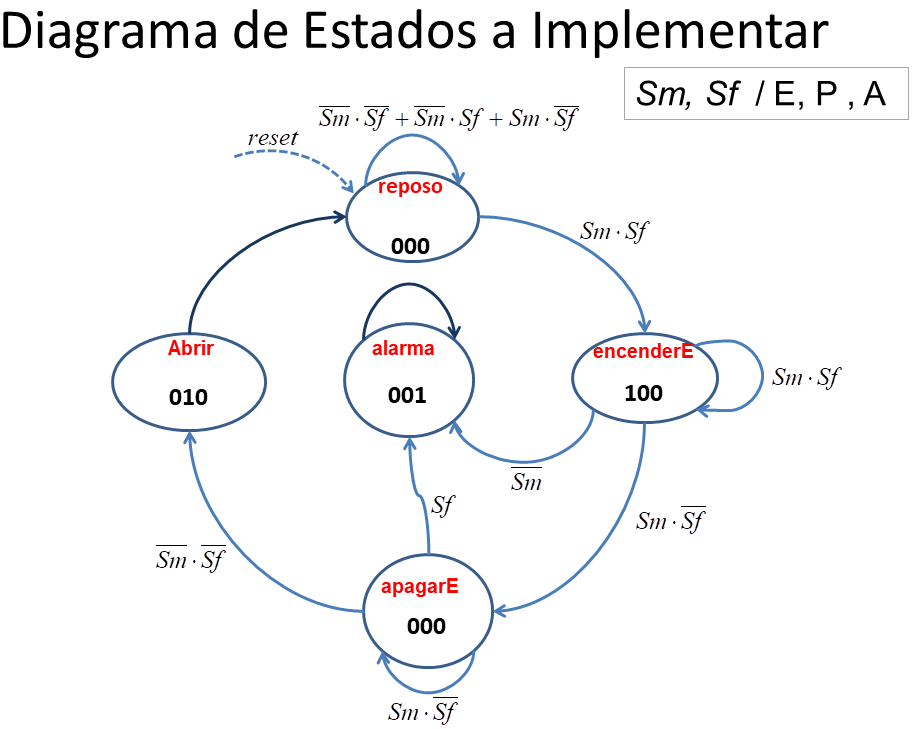 Descripción en Verilog`timescale 1ns / 1ps//////////////////////////////////////////////////////////////////////////////////// Module Name: Máquina de Estados (Puerta TIA)//////////////////////////////////////////////////////////////////////////////////module FSM_TIA(    input clk,    input reset,    input Sm,    input Sf,    output reg [2:0] salidas // E, P, A    );localparam [2:0]         reposo = 3'b000,         encenderE = 3'b001,         apagarE = 3'b010,         alarma = 3'b011,         Abrir = 3'b100;reg [2:0] Q;reg [2:0] D;/* Registro de Estado */            always @(posedge clk)      if (reset) begin         Q <= reposo;      end else begin         Q <= D;      end/*Logica del Estado siguiente*/always @(Q,Sm,Sf)begin  case (Q)    reposo:    if (Sm & Sf)       D = encenderE;    else     D = reposo;    encenderE:     if (Sm & Sf)       D = encenderE;    else if (Sm & !Sf)     D = apagarE;    else     D = alarma;    apagarE  :    if (Sm & !Sf)        D = apagarE;     else if (!Sm & !Sf)      D = Abrir;     else      D = alarma;    alarma  :      D = alarma;    Abrir  :      D = reposo;    default:      D = reposo; endcaseend/*Logica de salida*/always @(Q)begin   case (Q)   reposo: salidas = 3'b000;    encenderE: salidas = 3'b100;   apagarE: salidas = 3'b000;   alarma: salidas = 3'b001;   Abrir: salidas = 3'b010;   default: salidas = 3'b000;   endcaseendendmoduleArchivo de Simulación.`timescale 1ns / 1ps////////////////////////////////////////////////////////////////// Module Name: Simulacion_TIA////////////////////////////////////////////////////////////////module Simulacion_TIA();//Entradas a simular, tipo REG, valor inicial igual a ceroreg clk, reset, Sm, Sf;// Salidaswire [2:0] salidas;FSM_TIA U0 (.clk(clk),.reset(reset),.Sm(Sm),.Sf(Sf),.salidas(salidas));   parameter PERIOD = 10;   always begin      clk = 1'b0;      #(PERIOD/2) clk = 1'b1;      #(PERIOD/2);   endinitialbegin// Valores inicialesreset = 1'b0;Sm = 1'b0;Sf = 1'b0;// Reset inicialreset = 1'b1;#30;reset = 1'b0;#20// Estímulos de la simulaciónSm = 1'b1;#40Sf = 1'b1;#50Sf = 1'b0;#30Sm = 1'b0;endendmodule